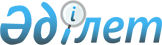 2022-2024 жылдарға арналған Ақкемер ауылдық округ бюджетін бекіту туралы
					
			Мерзімі біткен
			
			
		
					Ақтөбе облысы Мұғалжар аудандық мәслихатының 2021 жылғы 30 желтоқсандағы № 131 шешімі. Мерзімі өткендіктен қолданыс тоқтатылды
      Қазақстан Республикасының Бюджет кодексінің 9-1 бабының 2 тармағына, Қазақстан Республикасының "Қазақстан Республикасындағы жергілікті мемлекеттік басқару және өзін-өзі басқару туралы" Заңының 6 бабына сәйкес, Мұғалжар аудандық мәслихаты ШЕШТІ:
      1. 2022-2024 жылдарға арналған Ақкемер ауылдық округ бюджеті тиісінше 1, 2 және 3 қосымшаларға сәйкес, оның ішінде 2022 жылға мынадай көлемдерде бекітілсін:
      1) кірістер – 50 618 мың теңге:
      салықтық түсімдер – 4 896 мың теңге;
      салықтық емес түсімдер – 0 теңге;
      негізгі капиталды сатудан түсетін түсімдер – 0 теңге;
      трансферттер түсімі – 45 722 мың теңге;
      2) шығындар – 51 177,7 мың теңге:
      3) таза бюджеттік кредиттеу – 0 теңге:
      бюджеттік кредиттер – 0 теңге;
      бюджеттік кредиттерді өтеу – 0 теңге;
      4) қаржы активтерімен операциялар бойынша сальдо – 0 теңге:
      қаржы активтерін сатып алу – 0 теңге;
      мемлекеттің қаржы активтерін сатудан түсетін түсімдер – 0 теңге;
      5) бюджет тапшылығы (профициті) – -559,7 мың теңге:
      6) бюджет тапшылығын қаржыландыру (профицитін пайдалану) – 559,7 мың теңге:
      қарыздар түсімі – 0 теңге;
      қарыздарды өтеу – 0 теңге;
      бюджет қаражатының пайдаланылатын қалдықтары – 559,7 мың теңге.
      Ескерту. 1 тармақ жаңа редакцияда – Ақтөбе облысы Мұғалжар аудандық мәслихатының 24.11.2022 № 264 шешімімен (01.01.2022 бастап қолданысқа енгізіледі).


      2. Қазақстан Республикасының "2022-2024 жылдарға арналған республикалық бюджет туралы" Заңының 9 бабына сәйкес белгіленгені еске және басшылыққа алынсын:
      2022 жылғы 1 қаңтардан бастап:
      1) жалақының ең төмен мөлшерi – 60 000 теңге;
      2) мемлекеттік базалық зейнетақы төлемінің ең төмен мөлшері – 19 450 теңге;
      3) зейнетақының ең төмен мөлшерi – 46 302 теңге;
      4) жәрдемақыларды және өзге де әлеуметтiк төлемдердi есептеу, сондай-ақ Қазақстан Республикасының заңнамасына сәйкес айыппұл санкцияларын, салықтарды және басқа да төлемдердi қолдану үшiн айлық есептiк көрсеткiш – 3 063 теңге;
      5) базалық әлеуметтiк төлемдердiң мөлшерлерiн есептеу үшiн ең төмен күнкөрiс деңгейiнiң шамасы – 36 018 теңге;
      2022 жылғы 1 сәуірден бастап:
      1) мемлекеттік базалық зейнетақы төлемінің ең төмен мөлшері – 20 191 теңге;
      2) зейнетақының ең төмен мөлшерi – 48 032 теңге;
      3) жәрдемақыларды және өзге де әлеуметтiк төлемдердi есептеу үшiн айлық есептiк көрсеткiш – 3 180 теңге;
      4) базалық әлеуметтiк төлемдердiң мөлшерлерiн есептеу үшiн ең төмен күнкөрiс деңгейiнiң шамасы – 37 389 теңге.
      Ескерту. 2 тармақ жаңа редакцияда – Ақтөбе облысы Мұғалжар аудандық мәслихатының 27.06.2022 № 219 шешімімен (01.01.2022 бастап қолданысқа енгізіледі).


      3. 2022 жылға арналған Ақкемер ауылдық округ бюджетіне аудандық бюджеттен берілетін субвенция көлемі 9 699 мың теңге сомасында бекітілсін.
      4. 2022 жылға арналған Ақкемер ауылдық округ бюджетіне республикалық бюджеттен және Қазақстан Республикасы Ұлттық қорынан азаматтық қызметшілердің жекелеген санаттарының, мемлекеттік бюджет қаражаты есебінен ұсталатын ұйымдар қызметкерлерінің, қазыналық кәсіпорындар қызметкерлерінің жалақысын көтеруге 796 мың теңге нысаналы ағымдағы трансферттер түскені ескерілсін.
      Ескерту. 4 тармақ жаңа редакцияда – Ақтөбе облысы Мұғалжар аудандық мәслихатының 27.06.2022 № 219 шешімімен (01.01.2022 бастап қолданысқа енгізіледі).


      5. Осы шешім 2022 жылдың 1 қаңтарынан бастап қолданысқа енгізіледі. 2022 жылға арналған Ақкемер ауылдық округ бюджеті
      Ескерту. 1 қосымша жаңа редакцияда – Ақтөбе облысы Мұғалжар аудандық мәслихатының 24.11.2022 № 264 шешімімен (01.01.2022 бастап қолданысқа енгізіледі). 2023 жылға арналған Ақкемер ауылдық округ бюджеті 2024 жылға арналған Ақкемер ауылдық округ бюджеті
					© 2012. Қазақстан Республикасы Әділет министрлігінің «Қазақстан Республикасының Заңнама және құқықтық ақпарат институты» ШЖҚ РМК
				
      Мұғалжар аудандық мәслихатының хатшысы 

Р. Мусенова
Мұғалжар аудандық 
мәслихатының 2021 жылғы 30 
желтоқсандағы № 131 шешіміне 
1 қосымша
Санаты
Санаты
Санаты
Санаты
Сомасы (мың теңге)
Сыныбы
Сыныбы
Сыныбы
Сомасы (мың теңге)
Iшкi сыныбы
Iшкi сыныбы
Сомасы (мың теңге)
Атауы
Сомасы (мың теңге)
1. КІРІСТЕР
50 618
1
САЛЫҚТЫҚ ТҮСІМДЕР
4 896
01
Табыс салығы
269
2
Жеке табыс салығы
269
04
Меншікке салынатын салықтар
4 314
1
Мүлікке салынатын салықтар
183
3
Жер салығы
146
4
Көлік құралдарына салынатын салық
3 985
05
Тауарларға, жұмыстарға және қызметтерге салынатын iшкi салықтар 
313
3
Табиғи және басқа да ресурстарды пайдаланғаны үшiн түсетiн түсiмдер
313
4
Трансферттердің түсімдері
45 722
02
Мемлекеттік басқарудың жоғары тұрған органдарынан түсетін трансферттер
45 722
3
Аудандардың (облыстық маңызы бар қаланың) бюджетінен трансферттер
45 722
Функционалдық топ
Функционалдық топ
Функционалдық топ
Функционалдық топ
Функционалдық топ
Сомасы (мың теңге)
Кіші функция
Кіші функция
Кіші функция
Кіші функция
Сомасы (мың теңге)
Бюджеттік бағдарламалардың әкiмшiсi
Бюджеттік бағдарламалардың әкiмшiсi
Бюджеттік бағдарламалардың әкiмшiсi
Сомасы (мың теңге)
Бағдарлама
Бағдарлама
Сомасы (мың теңге)
Атауы
Сомасы (мың теңге)
ІІ. ШЫҒЫНДАР
51 177,7
01
Жалпы сипаттағы мемлекеттiк қызметтер
35 291,2
1
Мемлекеттiк басқарудың жалпы функцияларын орындайтын өкiлдi, атқарушы және басқа органдар
35 291,2
124
Аудандық маңызы бар қала, ауыл, кент, ауылдық округ әкімінің аппараты
35 291,2
001
Аудандық маңызы бар қала, ауыл, кент, ауылдық округ әкімінің қызметін қамтамасыз ету жөніндегі қызметтер
34 491,2
022
Мемлекеттік органның күрделі шығыстары
800
07
Тұрғынүй-коммуналдық шаруашылық
6 364
3
Елді мекендерді көркейту
6 364
124
Аудандық маңызы бар қала, ауыл, кент, ауылдық округ әкімінің аппараты
6 364
008
Елді мекендердегі көшелерді жарықтандыру
3 517
011
Елді мекендерді абаттандыру мен көгалдандыру
2 847
12
Көлiк және коммуникация
9 522
1
Автомобиль көлiгi
9 522
124
Аудандық маңызы бар қала, ауыл, кент, ауылдық округ әкімінің аппараты
9 522
013
Аудандық маңызы бар қалаларда, ауылдарда, кенттерде, ауылдық округтерде автомобиль жолдарының жұмыс істеуін қамтамасыз ету
5 900
045
Аудандық маңызы бар қалаларда, ауылдарда, кенттерде, ауылдық округтерде автомобиль жолдарын күрделі және орташа жөндеу
3 622
15
Трансферттер
0,5
1
Трансферттер
0,5
124
Аудандық маңызы бар қала, ауыл, кент, ауылдық округ әкімінің аппараты
0,5
048
Нысаналы пайдаланылмаған (толық пайдаланылмаған) трансферттерді қайтару
0,5
V. Бюджет тапшылығы (профициті)
-559,7
VI. Бюджет тапшылығын қаржыландыру (профицитін пайдалану)
559,7
8
Бюджет қаражатының пайдаланылатын қалдықтары
559,7
01
Бюджет қаражаты қалдықтары
559,7
1
Бюджет қаражатының бос қалдықтары
559,7
01
Бюджет қаражатының бос қалдықтары
559,7Мұғалжар аудандық 
мәслихатының 2021 жылғы 30 
желтоқсандағы № 131 шешіміне 
2 қосымша
санаты
санаты
санаты
санаты
сомасы (мың теңге)
сыныбы
сыныбы
сыныбы
сомасы (мың теңге)
кіші сыныбы
кіші сыныбы
сомасы (мың теңге)
атауы
сомасы (мың теңге)
1. КІРІСТЕР
33 350
1
САЛЫҚТЫҚ ТҮСІМДЕР
3 364
04
Меншікке салынатын салықтар
3 243
1
Мүлікке салынатын салықтар
596
4
Көлік құралдарына салынатын салық
2 431
5
Бірыңғай жер салығы
216
05
Тауарларға, жұмыстарға және қызметтерге салынатын iшкi салықтар 
117
3
Табиғи және басқа да ресурстарды пайдаланғаны үшiн түсетiн түсiмдер
117
3
Негізгі капиталды сатудан түсетін түсімдер
4
03
Жердi және материалдық емес активтердi сату
4
1
Жерді сату
2
2
Материалдық емес активтерді сату
2
4 
Трансферттердің түсімдері
29 986
02
Мемлекеттік басқарудың жоғары тұрған органдарынан түсетін трансферттер
29 986
3
Аудандардың (облыстық маңызы бар қаланың) бюджетінен трансферттер
29 986
функционалдық топ
функционалдық топ
функционалдық топ
функционалдық топ
функционалдық топ
сомасы (мың теңге)
кіші функция
кіші функция
кіші функция
кіші функция
сомасы (мың теңге)
бюджеттік бағдарламалардың әкiмшiсі
бюджеттік бағдарламалардың әкiмшiсі
бюджеттік бағдарламалардың әкiмшiсі
сомасы (мың теңге)
бағдарлама
бағдарлама
сомасы (мың теңге)
Атауы
сомасы (мың теңге)
ІІ. ШЫҒЫНДАР
33 350
01
Жалпы сипаттағы мемлекеттiк қызметтер
28 050
1
Мемлекеттiк басқарудың жалпы функцияларын орындайтын өкiлдi, атқарушы және басқа органдар
28 050
124
Аудандық маңызы бар қала, ауыл, кент, ауылдық округ әкімінің аппараты
28 050
001
Аудандық маңызы бар қала,ауыл, кент, ауылдық округ әкімінің қызметін қамтамасыз ету жөніндегі қызметтер
28 050
07
Тұрғын үй-коммуналдық шаруашылық
1 500
3
Елді мекендерді көркейту
1 500
124
Аудандық маңызы бар қала, ауыл, кент, ауылдық округ әкімінің аппараты
1 500
008
Елді мекендердегі көшелерді жарықтандыру
1 500
12
Көлiк және коммуникация
3 800
1
Автомобиль көлiгi
3 800
124
Аудандық маңызы бар қала, ауыл, кент, ауылдық округ әкімінің аппараты
3 800
013
Аудандық маңызы бар қалаларда, ауылдарда, кенттерде, ауылдық округтерде автомобиль жолдарының жұмыс істеуін қамтамасыз ету
3 800
V. Бюджет тапшылығы (профициті)
0
VI. Бюджет тапшылығын қаржыландыру (профицитін пайдалану)
0Мұғалжар аудандық 
мәслихатының 2021 жылғы 30 
желтоқсандағы № 131 шешіміне 
3 қосымша
санаты
санаты
санаты
санаты
сомасы (мың теңге)
сыныбы
сыныбы
сыныбы
сомасы (мың теңге)
кіші сыныбы
кіші сыныбы
сомасы (мың теңге)
атауы
сомасы (мың теңге)
1. КІРІСТЕР
48 985
1
САЛЫҚТЫҚ ТҮСІМДЕР
3 444
04
Меншікке салынатын салықтар
3 321
1
Мүлікке салынатын салықтар
596
4
Көлік құралдарына салынатын салық
2 505
5
Бірыңғай жер салығы
220
05
Тауарларға, жұмыстарға және қызметтерге салынатын iшкi салықтар 
119
3
Табиғи және басқа да ресурстарды пайдаланғаны үшiн түсетiн түсiмдер
119
3
Негізгі капиталды сатудан түсетін түсімдер
4
03
Жердi және материалдық емес активтердi сату
4
1
Жерді сату
2
2
Материалдық емес активтерді сату
2
4 
Трансферттердің түсімдері
45 541
02
Мемлекеттік басқарудың жоғары тұрған органдарынан түсетін трансферттер
45 541
3
Аудандардың (облыстық маңызы бар қаланың) бюджетінен трансферттер
45 541
функционалдық топ
функционалдық топ
функционалдық топ
функционалдық топ
функционалдық топ
сомасы (мың теңге)
кіші функция
кіші функция
кіші функция
кіші функция
сомасы (мың теңге)
бюджеттік бағдарламалардың әкiмшiсі
бюджеттік бағдарламалардың әкiмшiсі
бюджеттік бағдарламалардың әкiмшiсі
сомасы (мың теңге)
бағдарлама
бағдарлама
сомасы (мың теңге)
Атауы
сомасы (мың теңге)
ІІ. ШЫҒЫНДАР
48 985
01
Жалпы сипаттағы мемлекеттiк қызметтер
28 050
1
Мемлекеттiк басқарудың жалпы функцияларын орындайтын өкiлдi, атқарушы және басқа органдар
28 050
124
Аудандық маңызы бар қала, ауыл, кент, ауылдық округ әкімінің аппараты
28 050
001
Аудандық маңызы бар қала, ауыл, кент, ауылдық округ әкімінің қызметін қамтамасыз ету жөніндегі қызметтер
 28 050
07
Тұрғын үй-коммуналдық шаруашылық
12 041
3
Елді мекендерді көркейту
12 041
124
Аудандық маңызы бар қала, ауыл, кент, ауылдық округ әкімінің аппараты
12 041
008
Елді мекендердегі көшелерді жарықтандыру
7 041
011
Елді мекендерді абаттандыру және көгалдандыру
5 000
12
Көлiк және коммуникация
8 894
1
Автомобиль көлiгi
8 894
124
Аудандық маңызы бар қала, ауыл, кент, ауылдық округ әкімінің аппараты
8 894
013
Аудандық маңызы бар қалаларда, ауылдарда, кенттерде, ауылдық округтерде автомобиль жолдарының жұмыс істеуін қамтамасыз ету
8 894
V. Бюджет тапшылығы (профициті)
0
VI. Бюджет тапшылығын қаржыландыру (профицитін пайдалану)
0